This Aeries twp-hour training is designed to be an overview of the pages and reports that are used in Aeries. Attendees will gain an overall understanding of Aeries Navigation Tree setup and the pages and reports housed within the nodes and branches. During the session, the following will be reviewed and demonstrated:  search for students, accessing pages and reports, and using Freshdesk resources.  It is designed to teach basic navigational skills of the Aeries system so that attendees have a basic understanding of the possibilities, functions and uses that will be pertinent to their areas of work.A – Logging into Aeries Login Window – Two fields required:User Name PasswordAcademic Year and School Selection WindowB – Home Page Top BarChange Year (Prior years displayed in Red)Change SchoolAdmin dropdownHighlight State Reporting FieldsAccount Settings Change PasswordLog Out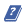 Help Icon  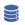 Tables and Fields Icon  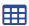 Customize Home Page 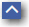 Hide/Minimize Gadgets 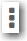 Turn off GadgetsMy TasksCalendarResourcesAttendance SummaryAcademic Plan Status SummaryIntervention CaseloadC – Navigation Tree Toggle TabsPages (Blue)Reports (Green)Favorites (Yellow)Organization of Pages on Navigation TreeNodesSubnodesBranches  Expanding/Collapsing Nodes 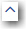 Click           to open NodeFiltering Pages and Reports TabsResponsive search with each character enteredLeaves Node headers visible to identify location of the Page in the Navigation BarSearch for View All FormsSearch for View All ReportsFavorites TabCustomizable for easy access to often used Pages or Reports Add a Favorite by clicking the gold star            on top right of each Page 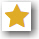 D – Search Students Use the Search Student field or click the magnifying Glass Icon to open formSearch for student records byNamePartial Name Student Number (STU.SN)Permanent ID (STU.ID)SSID (STU.CID)Results display by alpha by Last Name match then alpha by First Name matchInclude Inactive Students OptionFuzzy Search Results OptionStudent Group OptionKeep and List Group OptionAll search results Columns sortableResults total displayedNo Result Found displays search screen with search tipsRecently Viewed OptionMulti-Student Search OptionSpreadsheet listMulti-Year District Search OptionE – Student Data Node: Student Data | ProfileTitle of each widget is hyperlink to related pageShrink widgets using arrow  Class SummaryAttendance SummaryFinancial Information Graduation Status (High School)Credit SummaryPrint Graduation Status Report buttonView Transcripts buttonData SnapshotAssertive DisciplineCounselingDisciplineInterventionMedical LogMedical HistoryTest ResultsMost recent test resultsSBAC PDF linkTest titles link to Test DetailsLinked Portal AccountsCollege Entrance Requirements (Secondary)Quick Print buttonCareer PathwaysStudent Information Bar 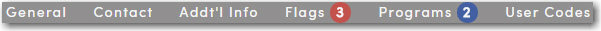 Can be expaned/minimizedTab LinksGeneral – key student dataContact – quick view of Contact dataAddt’l Info – alias, birth, Attendance, and Medical informationFlags Set Flags top right of each pageActivated Flags display in a red 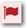 banner ProgramsUsercodes – Demographics User CodesPrint Icon  – top right corner of most pages F – Student Data and Related Tables Node:  Student Data | Demographics Basic student informationHighlight State Reporting Fields optionAdding a Student RecordAdd buttonEditing Student DataChange Button – edit dataCalculated FieldsAgeAlgebra 1 – High SchoolPhysical Fitness – High SchoolCohort – High SchoolField TypesFormatted FieldsDate – Calendar Icon or typeTelephone – auto-formattedDropdowns  - district-defined hard codedClick Save button to update dataNode:  Student Data | ContactsContact data for studentsLives With?Primary ContactEd Rights Holder?Node:  Student Data | Attendance Legend buttonAttendance Notes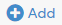 Click Add button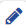 Edit Record – useIn Edit mode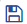 Save record Cancel/Undo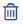 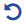 Delete Attendance SummaryNode:  Student Data | GuidanceAssertive DisciplineDisciplineCounselingNode:  Student Data | Test Scores | Test ScoresTest data for studentsOptionsLimit ID dropdownShow Test by Test ID and PartShow ColorsMulti-record format – often imported resultsNode:  Student Data | MedicalDaily Medical LogMedical Log – log of student medical visitsMedical History – log of medical conditionsImmunizationsMedical Profile Report – all-encompassing medical information for a studentNode:  Student Data | SchedulingClassesCrs AttendanceNode:  Student Data | ProgramsFree and ReducedGATELanguage AssessmentSpecial EducationSpecial Programs504Node: Attendance Accounting Attendance Process DashboardConfigurations FunctionsNode:  Standards Based Grades Standards Based Grades DashboardConfigurations FunctionsNode:  Grade Reporting Grade Reporting DashboardConfigurations FunctionsNode:  Scheduling Process Scheduling Process DashboardCoursesScheduling Master ScheduleMaster ScheduleConfigurationsFunctions Summer SchoolNode:  View All ReportsCategories and Filter fieldsReport Format and Delivery OptionsReport HistoryCustom ReportsG – Student Related ReportsAvery 5160 LabelsStudent Emergency CardBirthday Listing Student DirectorySummary of StudentsClass Roster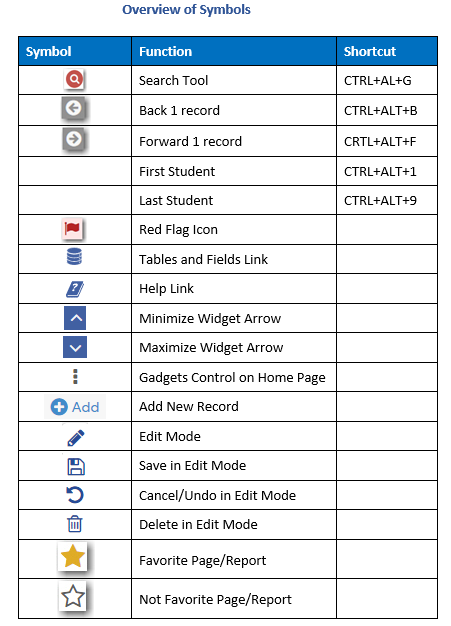 